22 марта Всемирный день водных ресурсов, который в 2021 году посвящен теме «Ценность воды»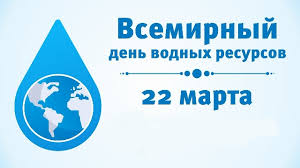 Тема ценности воды является актуальной на сегодняшний и завтрашний дни. Ценность воды намного выше, чем ее цена. Значение воды просто неоценимо для повседневной жизни, культуры, здравоохранения, образования, экономики и поддержания окружающей среды. Забыв хотя бы об одном из этих компонентов, мы рискуем неразумно распорядиться этим бесценным ресурсом.Экологи всех стран, отмечая День воды, привлекают внимание общественности к состоянию водных объектов, проблемам безопасного для здоровья людей водоснабжения и рационального водопотребления.22 марта является уникальной возможностью напомнить человечеству о чрезвычайной важности водных ресурсов для окружающей среды, развития общества и здоровья. Практические усилия могут помочь углубить общественное понимание как проблем, так и решений в этой области. 	Экономическое развитие и растущее население Земли требует для жизни все больше промышленности и сельского хозяйства, что влечет рост водопотребления. Изменение климата также делает водные ресурсы менее доступными и уязвимыми перед загрязнением.  С целью сохранения такого важного природного ресурса как вода в Гомельской области рядом субъектов хозяйствования реализуются мероприятия, направленные на рациональное использование водных ресурсов путем внедрения маловодных и безводных технологий и применения систем оборотного и повторно-последовательного водоснабжения.С целью сокращения объема потребления (использования) свежей воды, на предприятиях области внедрены и развиваются системы оборотного и повторного использования воды. За 2020 год объем использования воды в таких системах составил почти 1 240,0 млн.м3.  В 2020 году в соответствии с требованиями 52 статьи Водного Кодекса Республики Беларусь завершены работы по разработке проектов водоохранных зон и прибрежных полос водных объектов. В Чечерском районе принято решение райисполкома об утверждении проектов водоохранных зон и прибрежных полос для малых рек, ручьев и водоемов. Данное решение размещено в правовой базе для открытого доступа, как субъектов хозяйствования, так и граждан.Принимаются меры, направленные на улучшение качества очистки сточных вод перед их отведением в водные объекты. Неоценимое значение в решении вопросов охраны и рационального использования воды имеет ответственное и бережное отношение каждого человек к использованию данного ресурса. Беречь воду - это значит беречь жизнь, здоровье и красоту окружающей среды.